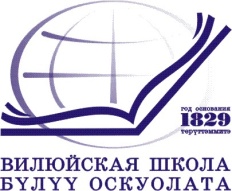 Муниципальное казенное учреждениеВИЛЮЙСКОЕ УЛУСНОЕ УПРАВЛЕНИЕ ОБРАЗОВАНИЯМуниципального района «Вилюйский улус (район)»678200  г.Вилюйск, ул.Ярославского,31, тел/факс 43-4-08 uuovil@qmail.comОКПО 02123854, ОГРН 1021400642042, ИНН/КПП 1410001987/141001001Отчет об итогах проведения межведомственной  комплексной                             оперативно-профилактической операции «Дети России» в общеобразовательных организациях Вилюйского улусаВ соответствии с пунктом п.2.5 межведомственного плана мероприятий по реализации Стратегии государственной антинаркотической политик Российской Федерации до 2030 года (на период 2021-2025гг.) с целью предупреждения распространения наркомании среди несовершеннолетних и молодежи, выявление и пересечение фактов их вовлечения в противоправную деятельность, связанную с незаконным оборотом нароктических средств, психотропных веществ, их аналогов, а так же осведомленности населения о последствиях потребления наркотиков и об ответственности за участие в их незаконном обороте в общеобразовательных организациях Вилюйского улуса с 4 по 13 апреля 2022 года проведена профилактическая операция "Дети России".	В рамках операции были проведены профилактические и межведомственные мероприятия:Проведены классные часы по темам «Имею право знать!» «Имя беды - наркомания», «Не сломай свою судьбу», «Я выбираю жизнь». В представленных мероприятиях проводилась разъяснительная работа среди учащихся о вреде употребления наркотических средств, психотропных и сильнодействующих веществ, о правовых последствиях преступлений и правонарушений в сфере незаконного потребления и распространения наркотических средств. Охват 2733 обучающихсяДля родителей проведены родительские собрания  по теме «Наркотики и их жертвы, или что нужно знать родителям о наркотиках». Охват 1452 родителей.                        Распространение памяток и буклетов среди учащихся, родителей и педагогов  «Наркотикам – НЕТ!», « Наркомания – это «тихая» война против человечества».В МБОУ "ВСОШ№1 им.Г.И.Чиряева" старший инспектор ПДН ОМВД Вилюйского района Дашевская С.С. провела профилактическую беседу для учащихся с охватом 189 детей.В МБОУ "ВСОШ№2 им.Г.С.Донского", МБОУ "Екюндюнская ООШ им.В.П.Трофимовой", МБОУ "Чочунская СОШ им.И.М.Гоголева" проведена беседа для учащихся начальником ОВО по Вилюйскому ФФГКУ и УВД ВНГ России по РС(Я) Константиновым А.Н.;Педагог- психолог ОППС МКУ Вилюйское УУО Николаева А.А. провела профилактическую беседу с учащимися МБОУ "Чочунская СОШ им.И.М.Гоголева".В МБОУ "Чернышевская СОШ им.С.М.Васильева" уполномоченный участковый полиции ОМВД Вилюйского района Гаврильева Л.П. и сотрудник ОГИБДД Винокуров С.С. провели беседу для учащихся.В МБОУ "Кысыл-Сырская СОШ", МБОУ "Тогусская СОШ им.Е.А.Степановой", МБОУ "Бекчегинская СОШ им. Г.В.Николаева" инспектор ГУУП и ПДН Кысыл-Сырского пункта полиции ОМВД России по Вилюйскому району Иннокентьев Е.Н. провел профилактические беседы;В МБОУ "Тогусская СОШ им.Е.А.Степановой" инспектор ГУУП и ПДН Кысыл_Сырского пункта полиции ОМВД России по Вилюйскому району Иннокентьев Е.Н.,  инспектор ДПС ОГИБДД ОМВ России по Вилюйскому району Михайлов С.С., инспектор ОНДиПР ГУ МЧС России по РС (Я) Карбаканов А.К. провели профилактическую беседу;В МБОУ "Халбакинская СОШ им. П.И.Быканова" инспектор ПДН ОМВД Вилюйского района Семенова Я.Н.В МБОУ "Лекеченская СОШ им.А.И.Леонтьева" старший уполномоченный участковый полиции ОМВД Вилюйского района Николаев В.А., старший инспектор ГИБДД ОМВД Вилюйского района Софронеев Ю.И. провели профилактическую беседу.В городских школах г.Вилюйска с 15 по 21 апреля 2022 года врачом-наркологом ГБУ "ЦРБ П.А.Петрова" Осиповым В.В.  проводиться беседа по теме «Об опасных последствиях потребления наркотических средств и психотропных веществ» для 8,9,10 классов.Форма отчета№1 Улус Количество мероприятийКоличество участниковКоличество участниковКоличество участниковКоличество участниковУлус Количество мероприятийобучающиесяпедагогиродителиСоциальные партнерыВилюйский улус1412733382114566